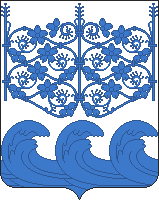 ЗАКЛЮЧЕНИЕпо результатам публичных слушанийпо обсуждению проекта Правил землепользования и застройки муниципального образования Вырицкое городское поселение Гатчинского муниципального района Ленинградской области.Дата оформления заключения о результатах публичных слушаний: 31.08.2022 г. Наименование проекта, рассмотренного на публичных слушаниях: Правила землепользования и застройки муниципального образования Вырицкое городское поселение Гатчинского муниципального района Ленинградской области.Сведения о количестве участников публичных слушаний, которые приняли участие в публичных слушаниях в соответствии с требованиями п.12 ст. 5.1 Градостроительного Кодекса Российской Федерации – 314 человек.3. Реквизиты протоколов публичных слушаний, на основании которых подготовлено заключение о результатах публичных слушаний: Протокол от 17.08.2022 г. Вырица, городской поселок; Протокол от 17.08.2022 г. Никольское, деревня; Протокол от17.08.2022 г. Мины, деревня; Протокол от 17.08.2022 г. Горки, деревня; Протокол от 17.08.2022 г. Каушта, деревня; Протокол от 18.08.2022 г. Дальний, поселок; Протокол от 18.08.2022 г. Тарасино, деревня; Протокол от 18.08.2022 г. Нестерково, деревня; Протокол от 18.08.2022 г. Савкино, деревня; Протокол от 18.08.2022 г. Хаймино, деревня; Протокол от18.08.2022 г. Порожек, деревня, Протокол от 22.08.2022 г. Большие Слудицы, деревня; Протокол от 22.08.2022 г. Малые Слудицы деревня; Протокол от 22.08.2022 г. Борисово, деревня; Протокол от 22.08.2022 г. Клетно, деревня; Протокол от 22.08.2022 г. Введенское, деревня; Протокол от 23.08.2022 г. Кремено, деревня; Протокол от 23.08.2022 г. Чаща, поселок; Протокол от 23.08.2022 г. Загуляево, хутор; Протокол от 23.08.2022 г. Воцко, деревня; Протокол от 23.08.2022 г. Ольховец, деревня; Протокол от 23.08.2022 г. Озерешно, деревня; Протокол от 24.08.2022 г. Чаща, деревня; Протокол от 24.08.2022 г. Новинка, деревня; Протокол от 24.08.2022 г. Новинка, поселок; Протокол от 24.08.2022 г. Ракитино, деревня; Протокол от 24.08.2022 г. Слудицы, поселок при железнодорожной станции; Протокол от 25.08.2022 г. муниципальное образование Вырицкое городское поселение Гатчинского района Ленинградской области. Предложения и замечания, имеющие непосредственное отношение к Проекту, участников  публичных слушаний, являющихся участниками публичных слушаний (в соответствии с Федеральным законом от 27 июля 2006 года №152-ФЗ "О персональных данных" Ф.И.О. и личные данные в заключении, подлежащем публикации, не приводятся): 5. Выводы и рекомендации по проведению публичных слушаний по проекту: Комиссия по подготовке проектов правил землепользования и застройки, рассмотрев протоколы публичных слушаний, пришла к следующим выводам:1) Процедура проведения публичных слушаний по проекту Правил землепользования и застройки муниципального образования Вырицкое городское поселение Гатчинского муниципального района Ленинградской области соблюдена, соответствует требованиям действующего законодательства Российской Федерации, нормативным правовым актам, положениям статей 5.1. 28, 33 ГрК РФ , в связи, с чем публичные слушания по Проекту считать состоявшимися.Председатель Комиссии – Кузьмин М. А.                         ________________      __31.08.2022 г.                подпись                                    датаЗаместитель председателя Комиссии – Полозов С.А.  ________________       _31.08.2022 г.               подпись                                       датаСекретарь Комиссии – Кузнецова Н.В.                             ______________          31.08.2022 г.               подпись                                       дата(ранее опубликованное заключение в связи с выявленными техническими ошибками аннулировано).№ п.п.содержание внесенных предложений и замечаний участников публичных слушаний с разделением на предложения и замечания граждан, являющихся участниками публичных слушаний и постоянно проживающих на территории, в пределах которой проводятся публичные слушания, и предложения и замечания иных участников публичных слушанийаргументированные рекомендации организатора публичных слушаний о целесообразности или нецелесообразности учета внесенных участниками публичных слушаний предложений и замечаний1Администрацией поселения предложено внести в Проект ПЗЗ все зарегистрированные и находящиеся в МО Вырицкое г.п. участки ИЖС и ЛПХ (согласно представленной схемы расположения з/уч)  и расширить градостроительные регламенты:Основные виды разрешенного использования:- Для индивидуального жилищного строительства- Для ведения личного подсобного хозяйства (приусадебный земельный участок)- Земельные участки (территории) общего пользования- Улично-дорожная сеть- Благоустройство территории-  Магазины  до 200 квадратных метровУсловно разрешенные виды использования:- Блокированная жилая застройка до 2-ух секций- Предоставление коммунальных услуг- Бытовое обслуживание- Площадки для занятий спортом- Амбулаторно-поликлиническое обслуживание- Дошкольное, начальное и среднее общее образование- Оказание социальной помощи населению- Объекты культурно-досуговой деятельности- Осуществление религиозных обрядов- Амбулаторное ветеринарное обслуживание- Общественное питание- Обеспечение внутреннего правопорядкаВспомогательные виды разрешенного использования:- Ведение огородничества- Размещение гаражей для собственных нужд.Рекомендации (вывод) Организатора: Предложение принято. Рекомендуется доработать Проект и включить в него все участки, зарегистрированные в Росреестре как ИЖС и ЛПХ (согласно представленной схемы расположения з/уч) с установленными границами и расположенными на территории МО Вырицкое городское поселение, а также расширить градостроительный регламент до объема, поступившего в предложениях.2Предложено для населенных пунктов установить ограничения на формируемые земельные участки (путем снижения их площади).Предложение рационально, поскольку в них находится основная часть участков ЛПХ. В г.п. Вырица, как в городском поселке развитие ЛПХ нецелесообразно. Рекомендации (вывод) Организатора:Предложение принято. В градостроительных регламентах целесообразно предусмотреть предельные параметры для г.п. Вырица: 1000-1900 м.кв., для остальных населенных пунктов: 1000 -  2500 м.кв.3Поступило предложение по установлению градостроительных регламентов в части площади застройки земельных участков, высотности, цветового решения фасадов, материалов, используемых при строительстве, вариантов ограждений, эскизных предложений в объеме, определяемом в заявлении. Рекомендации (вывод) Организатора: Предложение принято. Рекомендуется рассмотреть предложения, изложенные в альбоме, изготовленном архитектурной студией ООО «ИНТЕРКОЛУМНИУМ» на 47 листах) в части площади застройки земельных участков, высотности, цветового решения фасадов, материалов, используемых при строительстве, вариантов ограждений, эскизных предложений